Modelformulier voor herroeping(dit formulier alleen invullen en terugzenden wanneer u de overeenkomst wilt herroepen)Ik/Wij* deel/delen* u hierbij mede, dat ik/wij* onze overeenkomst betreffende de verkoop van de volgende producten: [aanduiding product]*herroept/herroepen** Doorhalen of verwijderen wat niet van toepassing is of invullen wat van toepassing is.MDK Miniatures & CollectiblesPluimhoefstraat 6-3R3022 EV  RotterdamTel.nr. (0031) 6 14037462Email: sales@mdk-miniatures.comKvK nr. 63075636Btw nr.	NL135639827B03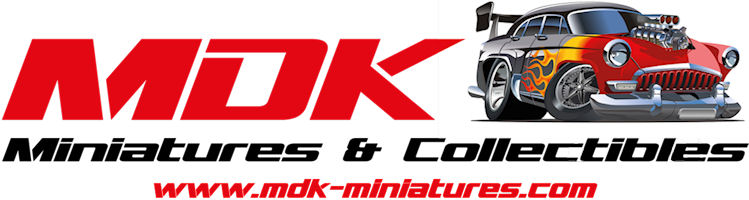 Besteld op:Order- of factuurnummer:Naam consumenten(en)Adres consument(en)Handtekening consument(en) (alleen wanneer dit formulier op papier wordt ingediend)